۳۴۱- ای اسرار آن سيّد ابرارحضرت عبدالبهاءاصلی فارسی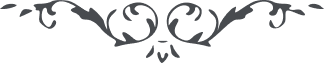 ۳۴۱- ای اسرار آن سيّد ابرار ای اسرار آن سيّد ابرار، ابناء اگر از عنصر جان و دل آباء باشند يعنی حسن اخلاق منضمّ بشرف اعراق گردد يعنی پسر بر قدم پدر باشد نسبت بنوّت حقيقی است الولد سرّ ابيه. ولی اگر از عنصر آب و گل پدر نباشد و نصيب از جان و دل مفقود يعنی سوء اخلاق منافی شرف اعراق گردد آن نسبت مجازيست اينست که خطاب بحضرت نوح ميفرمايد إِنَّهُ لَيْسَ مِنْ أَهْلِکَ إِنَّهُ عَمَلٌ غَيْرُ صالِحٍ يعنی يا نوح کنعان از اولاد و سلاله تو نيست خارج است زيرا اين نسبت مجازيست نه حقيقی. حال اميد چنانست که شما منشعب از عنصر جان و دل آن بزرگوار باشيد نه زادگان آب و گل شمع او را برافروزيد کشت او را آب دهيد درخت اميد او را بپرورانيد. 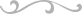 